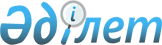 О бюджете Бирсуатского сельского округа района Биржан сал на 2023 - 2025 годыРешение маслихата района Биржан сал Акмолинской области от 28 декабря 2022 года № С-25/6.
      В соответствии с пунктом 2 статьи 9-1 Бюджетного кодекса Республики Казахстан, подпунктом 1) пункта 1 и пунктом 2-7 статьи 6 Закона Республики Казахстан "О местном государственном управлении и самоуправлении в Республике Казахстан", маслихат района Биржан сал РЕШИЛ:
      1. Утвердить бюджет Бирсуатского сельского округа района Биржан сал на 2023 - 2025 годы, согласно приложениям 1, 2 и 3 соответственно, в том числе на 2023 год в следующих объемах:
      1) доходы – 118 573,6 тысяч тенге, в том числе:
      налоговые поступления – 5 069 тысяч тенге;
      неналоговые поступления – 0 тысяч тенге;
      поступления от продажи основного капитала – 0 тысяч тенге;
      поступления трансфертов – 113 504,6 тысяч тенге;
      2) затраты – 119 310,8 тысяч тенге;
      3) чистое бюджетное кредитование – 0 тысяч тенге;
      4) сальдо по операциям с финансовыми активами – 0 тысяч тенге;
      5) дефицит (профицит) бюджета – - 737,2 тысяч тенге;
      6) финансирование дефицита (использование профицита) бюджета – 737,2 тысяч тенге.
      Сноска. Пункт 1 - в редакции решения маслихата района Биржан сал Акмолинской области от 05.12.2023 № С-7/7 (вводится в действие с 01.01.2023).


      1-1. Учесть, что в бюджете Бирсуатского сельского округа на 2023 год, используются свободные остатки бюджетных средств, образовавшиеся на 1 января 2023 года, в сумме 737,2 тысяч тенге.
      Сноска. Решение дополнено пунктом 1-1 в соответствии с решением маслихата района Биржан сал Акмолинской области от 26.07.2023 № С-3/7 (вводится в действие с 01.01.2023).


      2. Утвердить доходы бюджета Бирсуатского сельского округа района Биржан сал за счет следующих источников:
      1) налоговых поступлений, в том числе:
      налогов на имущество;
      налога на транспортные средства;
      поступления за пользование природных и других ресурсов.
      3. Учесть, что в бюджете Бирсуатского сельского округа района Биржан сал на 2023 год предусмотрен объем субвенции в сумме 28 581 тысяч тенге.
      4. Учесть, что в составе поступлений бюджета Бирсуатского сельского округа района Биржан сал на 2023 год предусмотрены целевые трансферты из областного бюджета согласно приложению 4.
      5. Учесть, что в составе поступлений бюджета Бирсуатского сельского округа района Биржан сал на 2023 год предусмотрены целевые трансферты из районного бюджета согласно приложению 5.
      6. Настоящее решение вводится в действие с 1 января 2023 года. Бюджет Бирсуатского сельского округа на 2023 год
      Сноска. Приложение 1 - в редакции решения маслихата района Биржан сал Акмолинской области от 05.12.2023 № С-7/7 (вводится в действие с 01.01.2023). Бюджет Бирсуатского сельского округа на 2024 год Бюджет Бирсуатского сельского округа на 2025 год Целевые трансферты из областного бюджета на 2023 год Целевые трансферты из районного бюджета на 2023 год
      Сноска. Приложение 5 - в редакции решения маслихата района Биржан сал Акмолинской области от 05.12.2023 № С-7/7 (вводится в действие с 01.01.2023).
					© 2012. РГП на ПХВ «Институт законодательства и правовой информации Республики Казахстан» Министерства юстиции Республики Казахстан
				
      Секретарь маслихата района Биржан сал

C.Шауенов
Приложение 1 к решению
маслихата района Биржан сал
от 28 декабря 2022 года
№ С-25/6
Категория 
Категория 
Категория 
Категория 
Сумма, тысяч тенге
Класс 
Класс 
Класс 
Сумма, тысяч тенге
Подкласс
Подкласс
Сумма, тысяч тенге
Наименование
1
2
3
4
5
1. Доходы
118573,6
1
Налоговые поступления
5069
1
Подоходный налог 
0
2
Индивидуальный подоходный налог
0
4
Налоги на собственность
1069
1
Налоги на имущество
69
3
Земельный налог
0
4
Налог на транспортные средства
1000
5
Внутренние налоги на товары, работы и услуги
4000
3
Поступления за пользование природных и других ресурсов
4000
2
Неналоговые поступления
0
1
Доходы от государственной собственности
0
5
Доходы от аренды имущества, находящегося в государственной собственности
0
3
Поступления от продажи основного капитала
0
1
Продажа государственного имущества, закрепленного за государственными учреждениями
0
1
Продажа государственного имущества, закрепленного за государственными учреждениями
0
4
Поступления трансфертов
113504,6
2
Трансферты из вышестоящих органов государственного управления
113504,6
3
Трансферты из районного (города областного значения) бюджета
113504,6
Функциональная группа
Функциональная группа
Функциональная группа
Функциональная группа
Функциональная группа
Сумма, тысяч тенге
Функциональная подгруппа
Функциональная подгруппа
Функциональная подгруппа
Функциональная подгруппа
Сумма, тысяч тенге
Администратор бюджетных программ 
Администратор бюджетных программ 
Администратор бюджетных программ 
Сумма, тысяч тенге
Программа
Программа
Сумма, тысяч тенге
Наименование
Сумма, тысяч тенге
II. Затраты
119310,8
01
Государственные услуги общего характера
23415,1
1
Представительные, исполнительные и другие органы, выполняющие общие функции государственного управления
23415,1
124
Аппарат акима города районного значения, села, поселка, сельского округа
23415,1
001
Услуги по обеспечению деятельности акима города районного значения, села, поселка, сельского округа
23415,1
07
Жилищно-коммунальное хозяйство
90272,4
2
Коммунальное хозяйство
76235,6
124
Аппарат акима города районного значения, села, поселка, сельского округа
76235,6
014
Организация водоснабжения населенных пунктов
76235,6
3
Благоустройство населенных пунктов
14036,8
124
Аппарат акима города районного значения, села, поселка, сельского округа
14036,8
008
Освещение улиц в населенных пунктах
4622,9
009
Обеспечение санитарии населенных пунктов
2850
011
Благоустройство и озеленение населҰнных пунктов
6563,9
08
Культура, спорт, туризм и информационное пространство
1
2
Спорт
1
124
Аппарат акима города районного значения, села, поселка, сельского округа
1
028
Проведение физкультурно-оздоровительных и спортивных мероприятий на местном уровне
1
12
Транспорт и коммуникации
5622,1
1
Автомобильный транспорт
5622,1
124
Аппарат акима города районного значения, села, поселка, сельского округа
5622,1
013
Обеспечение функционирования автомобильных дорог в городах районного значения, поселках, селах, сельских округах
3650
045
Капитальный и средний ремонт автомобильных дорог в городах районного значения, поселках, селах, сельских округах
1972,1
15
Трансферты
0,2
1
Трансферты
0,2
124
Аппарат акима города районного значения, села, поселка, сельского округа
0,2
048
Возврат неиспользованных (недоиспользованных) целевых трансфертов
0,2
IV. Сальдо по операциям с финансовыми активами 
0
V. Дефицит (профицит) бюджета 
-737,2
VI. Финансирование дефицита (использование профицита) бюджета
737,2
8
Используемые свободные остатки
737,2
1
Остатки бюджетных средств
737,2
1
Свободные остатки бюджетных средств
737,2Приложение 2 к решению
маслихата района Биржан сал
от 28 декабря 2022 года
№ С-25/6
Категория 
Категория 
Категория 
Категория 
Сумма,
тысяч тенге
Класс 
Класс 
Класс 
Сумма,
тысяч тенге
Подкласс
Подкласс
Сумма,
тысяч тенге
Наименование
Сумма,
тысяч тенге
1
2
3
4
5
1. Доходы
29266
1
Налоговые поступления
1047
1
Подоходный налог 
0
2
Индивидуальный подоходный налог
0
4
Налоги на собственность
1047
1
Налоги на имущество
18
3
Земельный налог
186
4
Налог на транспортные средства
843
2
Неналоговые поступления
0
1
Доходы от государственной собственности
0
5
Доходы от аренды имущества, находящегося в государственной собственности
0
3
Поступления от продажи основного капитала
0
1
Продажа государственного имущества, закрепленного за государственными учреждениями
0
1
Продажа государственного имущества, закрепленного за государственными учреждениями
0
4
Поступления трансфертов
28219
2
Трансферты из вышестоящих органов государственного управления
28219
3
Трансферты из районного (города областного значения) бюджета
28219
Функциональная группа
Функциональная группа
Функциональная группа
Функциональная группа
Функциональная группа
Сумма,
тысяч тенге
Функциональная подгруппа
Функциональная подгруппа
Функциональная подгруппа
Функциональная подгруппа
Сумма,
тысяч тенге
Администратор бюджетных программ 
Администратор бюджетных программ 
Администратор бюджетных программ 
Сумма,
тысяч тенге
Программа
Программа
Сумма,
тысяч тенге
Наименование
Сумма,
тысяч тенге
II. Затраты
29266
01
Государственные услуги общего характера
22563
1
Представительные, исполнительные и другие органы, выполняющие общие функции государственного управления
22563
124
Аппарат акима города районного значения, села, поселка, сельского округа
22563
001
Услуги по обеспечению деятельности акима города районного значения, села, поселка, сельского округа
22563
07
Жилищно-коммунальное хозяйство
6703
3
Благоустройство населенных пунктов
6703
124
Аппарат акима города районного значения, села, поселка, сельского округа
6703
008
Освещение улиц в населенных пунктах
1749
009
Обеспечение санитарии населенных пунктов
312
011
Благоустройство и озеленение населенных пунктов
700
014
Организация водоснабжения населенных пунктов
3942
12
Транспорт и коммуникации
0
1
Автомобильный транспорт
0
124
Аппарат акима города районного значения, села, поселка, сельского округа
0
013
Обеспечение функционирования автомобильных дорог в городах районного значения, селах, поселках, сельских округах
0
IV. Сальдо по операциям с финансовыми активами 
0
V. Дефицит (профицит) бюджета 
0
VI. Финансирование дефицита (использование профицита) бюджета
0Приложение 3 к решению
маслихата района Биржан сал
от 28 декабря 2022 года
№ С-25/6
Категория
Категория
Категория
Категория
Сумма,
тысяч тенге
Класс
Класс
Класс
Сумма,
тысяч тенге
Подкласс
Подкласс
Сумма,
тысяч тенге
Наименование
Сумма,
тысяч тенге
1
2
3
4
5
1. Доходы
24258
1
Налоговые поступления
1009
1
Подоходный налог 
125
2
Индивидуальный подоходный налог
125
4
Налоги на собственность
884
1
Налоги на имущество
17
3
Земельный налог
56
4
Налог на транспортные средства
811
2
Неналоговые поступления
0
1
Доходы от государственной собственности
0
5
Доходы от аренды имущества, находящегося в государственной собственности
0
3
Поступления от продажи основного капитала
0
1
Продажа государственного имущества, закрепленного за государственными учреждениями
0
1
Продажа государственного имущества, закрепленного за государственными учреждениями
0
4
Поступления трансфертов
23249
2
Трансферты из вышестоящих органов государственного управления
23249
3
Трансферты из районного (города областного значения) бюджета
23249
Функциональная группа
Функциональная группа
Функциональная группа
Функциональная группа
Функциональная группа
Сумма,
тысяч тенге
Функциональная подгруппа
Функциональная подгруппа
Функциональная подгруппа
Функциональная подгруппа
Сумма,
тысяч тенге
Администратор бюджетных программ 
Администратор бюджетных программ 
Администратор бюджетных программ 
Сумма,
тысяч тенге
Программа
Программа
Сумма,
тысяч тенге
Наименование
Сумма,
тысяч тенге
II. Затраты
24258
01
Государственные услуги общего характера
13388
1
Представительные, исполнительные и другие органы, выполняющие общие функции государственного управления
13388
124
Аппарат акима города районного значения, села, поселка, сельского округа
13388
001
Услуги по обеспечению деятельности акима города районного значения, села, поселка, сельского округа
13388
07
Жилищно-коммунальное хозяйство
2067
3
Благоустройство населенных пунктов
2067
124
Аппарат акима города районного значения, села, поселка, сельского округа
2067
008
Освещение улиц в населенных пунктах
1350
009
Обеспечение санитарии населенных пунктов
324
011
Благоустройство и озеленение населенных пунктов
393
12
Транспорт и коммуникации
8803
1
Автомобильный транспорт
8803
124
Аппарат акима города районного значения, села, поселка, сельского округа
8803
013
Обеспечение функционирования автомобильных дорог в городах районного значения, селах, поселках, сельских округах
8803
IV. Сальдо по операциям с финансовыми активами 
0
V. Дефицит (профицит) бюджета 
0
VI. Финансирование дефицита (использование профицита) бюджета
0Приложение 4 к решению
маслихата района Биржан сал
от 28 декабря 2022 года
№ С-25/6
Наименование
Сумма,
тысяч тенге
1
2
Всего 
70425
Целевые текущие трансферты
70425
в том числе:
Аппарат акима Бирсуатского сельского округа
70425
На текущий ремонт водопроводных сетей села Бирсуат
70425Приложение 5 к решению
маслихата района Биржан сал
от 28 декабря 2022 года
№ С-25/6
Наименование
Сумма, тысяч тенге
1
2
Всего 
14498,6
Целевые текущие трансферты
14498,6
в том числе:
Аппарат акима Бирсуатского сельского округа
14498,6
На освещение улиц населенных пунктов
3057,6
На обеспечение санитарии населенных пунктов
850
На благоустройство и озеленение населенных пунктов
6000
На обеспечение функционирования автомобильных дорог в городах районного значения, селах, поселках, сельских округах
3150
На проведение физкультурно-оздоровительных и спортивных мероприятий на местном уровне
1
Капитальный и средний ремонт автомобильных дорог в городах районного значения, поселках, селах, сельских округах
1440